INDICAÇÃO Nº 487/2014Sugere ao Poder Executivo Municipal a realização de estudos visando a abertura da rua Tupis, interligando com a Estrada de Cillos, no bairro São Francisco. Excelentíssimo Senhor Prefeito Municipal, Nos termos do Art. 108 do Regimento Interno desta Casa de Leis, dirijo-me a Vossa Excelência para sugerir que, por intermédio do Setor competente, sejam realizados estudos visando a abertura da rua Tupís, próximo ao número 856, interligando com a Estrada de Cillos, no bairro São Francisco. Justificativa:Moradores procuraram por este vereador, para solicitar a abertura da rua Tupis interligando com a estrada de Cillos no bairro São Francisco. Neste trecho desta rua onde existem diversos comércios e empresas, o sentido é único e moradores e empresários reivindicam um novo acesso a estrada de Cillos para facilitar o trafego e até mesmo desafogar o trânsito na rotatória da Estrada de Cillos com a rua Xavantes no bairro são Francisco. Plenário “Dr. Tancredo Neves”, em 14 de maio de 2.014.Ducimar de Jesus Cardoso“ Kadu Garçom “-vereador-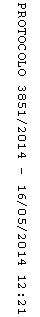 